Miyazaki International CollegeCourse Syllabus(SPRING SEMESTER, 2020)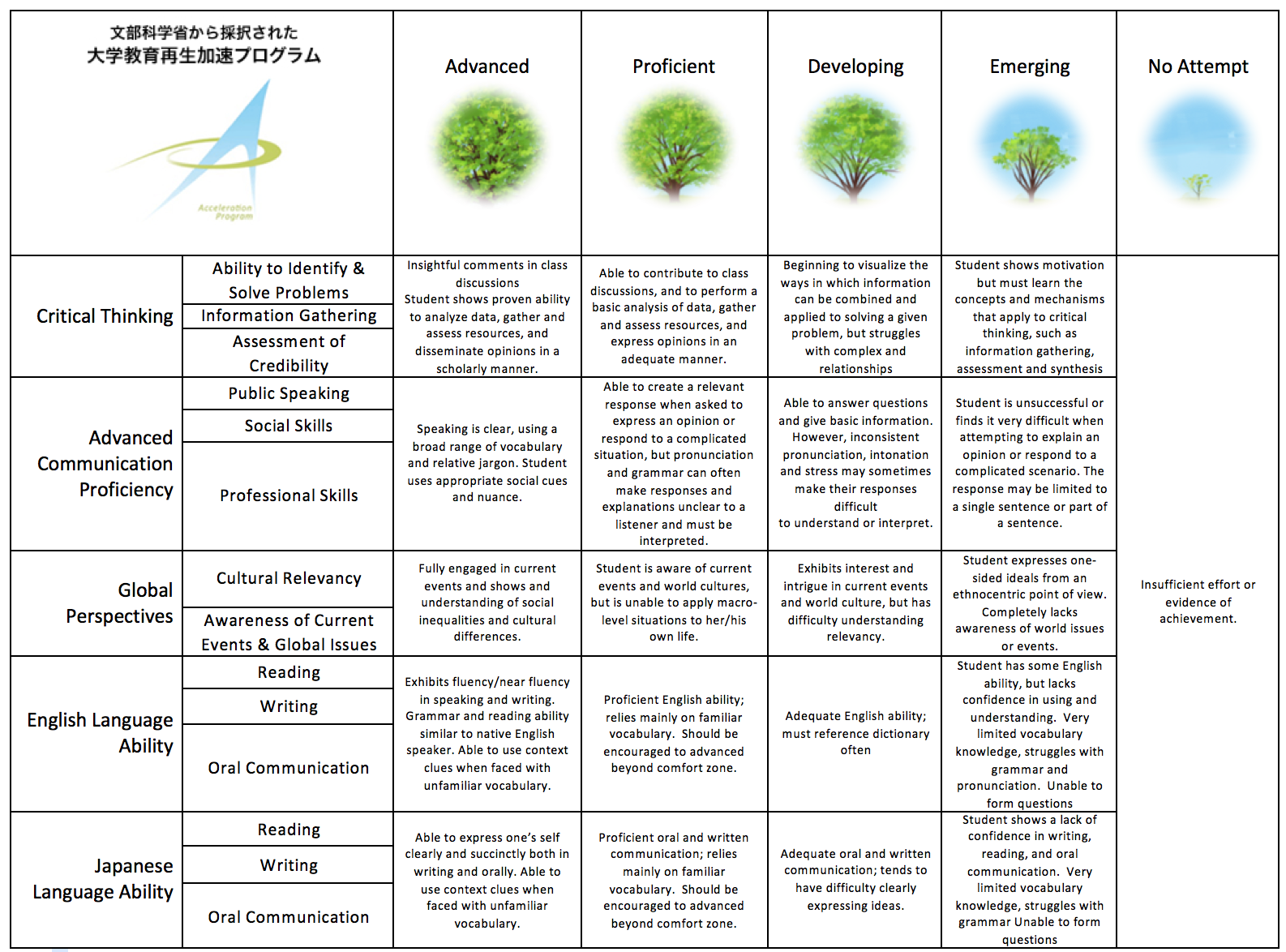 Course Title (Credits)LL316 (ASN 380) American Literature (3 CREDITS)Course Designation for TCTeacher Certification-related course, Discipline –related course, Required by Article 66.6Content TeacherContent TeacherInstructorDr. Gregory J. DunneE-mail addressgdunne@sky.miyazaki-mic.ac.jpOffice/ExtMIC: 2-306 /Ext: 3785Office hoursMonday 3 to 4 and Wednesday 3 to 5, and by appointmentLanguage TeacherLanguage TeacherInstructorE-mail addressOffice/ExtOffice hoursCourse Description:Course Description:Course Description:This course will focus upon important and representative works of American literature in their historical andcultural contexts. We will focus on poetry and prose that provide insight into the literary and intellectual climate to which each work belongs.We will begin by exploring the colonial origins of the United States and its colonial literature. We will move toexamine American literature in the nineteenth, twentieth, and twenty-first centuries. We will be looking at someof the major historical events in American history, such as the American Civil War, and asking how the literature engages with that history. We will read a lot throughout the course and think critically about the texts, which is to say, we will analyze the texts and interpret meaning from them. The class examines the work H. D. Thoreau, Walt Whitman, Emily Dickinson, Fredrick Douglass, Langston Hughes, Willa Cather, W. E. B. Dubois, and Toni Morrison.This course will focus upon important and representative works of American literature in their historical andcultural contexts. We will focus on poetry and prose that provide insight into the literary and intellectual climate to which each work belongs.We will begin by exploring the colonial origins of the United States and its colonial literature. We will move toexamine American literature in the nineteenth, twentieth, and twenty-first centuries. We will be looking at someof the major historical events in American history, such as the American Civil War, and asking how the literature engages with that history. We will read a lot throughout the course and think critically about the texts, which is to say, we will analyze the texts and interpret meaning from them. The class examines the work H. D. Thoreau, Walt Whitman, Emily Dickinson, Fredrick Douglass, Langston Hughes, Willa Cather, W. E. B. Dubois, and Toni Morrison.This course will focus upon important and representative works of American literature in their historical andcultural contexts. We will focus on poetry and prose that provide insight into the literary and intellectual climate to which each work belongs.We will begin by exploring the colonial origins of the United States and its colonial literature. We will move toexamine American literature in the nineteenth, twentieth, and twenty-first centuries. We will be looking at someof the major historical events in American history, such as the American Civil War, and asking how the literature engages with that history. We will read a lot throughout the course and think critically about the texts, which is to say, we will analyze the texts and interpret meaning from them. The class examines the work H. D. Thoreau, Walt Whitman, Emily Dickinson, Fredrick Douglass, Langston Hughes, Willa Cather, W. E. B. Dubois, and Toni Morrison.Course Objectives:Course Objectives:Course Objectives:Overall Objectives: Whilst studying literature written in English, to obtain a deeper understanding of expressive ability using English and to understand the cultures and regions where English has used and to be able to use these in foreign language classes in junior high schools and senior high schools.Learning Content:(1) English expressions in literary works(2) The various cultures seen in literary works(3) Representative literature written in EnglishAttainment Objectives:(1) To understand the various English expressions used in literary works.(2) To understand the cultures of countries and regions where English is used as they are described in literary works.(3) To understand about the representative literature written in EnglishAdditional Objectives:• Broaden and deepen students’ understanding and appreciate of American literature, as well astheir understanding of the historical and cultural forces at play within that literature.• Develop and refine students’ proficiency in English: reading skills, writing skills, listeningskills, critical thinking (analytic) skills, and speaking skills, especially in relation to discussion.• Introduce the elements of literature and textual analysis (prose and poetry) as a means of interpretation.• Help students to enjoy the reading of literature in English and understand literature’s relevance in their livesOverall Objectives: Whilst studying literature written in English, to obtain a deeper understanding of expressive ability using English and to understand the cultures and regions where English has used and to be able to use these in foreign language classes in junior high schools and senior high schools.Learning Content:(1) English expressions in literary works(2) The various cultures seen in literary works(3) Representative literature written in EnglishAttainment Objectives:(1) To understand the various English expressions used in literary works.(2) To understand the cultures of countries and regions where English is used as they are described in literary works.(3) To understand about the representative literature written in EnglishAdditional Objectives:• Broaden and deepen students’ understanding and appreciate of American literature, as well astheir understanding of the historical and cultural forces at play within that literature.• Develop and refine students’ proficiency in English: reading skills, writing skills, listeningskills, critical thinking (analytic) skills, and speaking skills, especially in relation to discussion.• Introduce the elements of literature and textual analysis (prose and poetry) as a means of interpretation.• Help students to enjoy the reading of literature in English and understand literature’s relevance in their livesOverall Objectives: Whilst studying literature written in English, to obtain a deeper understanding of expressive ability using English and to understand the cultures and regions where English has used and to be able to use these in foreign language classes in junior high schools and senior high schools.Learning Content:(1) English expressions in literary works(2) The various cultures seen in literary works(3) Representative literature written in EnglishAttainment Objectives:(1) To understand the various English expressions used in literary works.(2) To understand the cultures of countries and regions where English is used as they are described in literary works.(3) To understand about the representative literature written in EnglishAdditional Objectives:• Broaden and deepen students’ understanding and appreciate of American literature, as well astheir understanding of the historical and cultural forces at play within that literature.• Develop and refine students’ proficiency in English: reading skills, writing skills, listeningskills, critical thinking (analytic) skills, and speaking skills, especially in relation to discussion.• Introduce the elements of literature and textual analysis (prose and poetry) as a means of interpretation.• Help students to enjoy the reading of literature in English and understand literature’s relevance in their livesCourse Schedule:Course Schedule:Course Schedule:DayTopicContent/Activities1UNIT ONE:Introduction to the Class Goals& Defining LiteratureIntroduce Class (Syllabus)Writing Diagnostic / StudentsThe PuritansAttainment Objectives1) To understand the various English expressions used in literary works. (2) To understand the cultures of countries and regions where English is used as they are described in literary works. (3) To understand about the representative literature written in English.2UNIT ONE:Introduction to the Class Goals& Defining LiteratureAnn BradstreetColonial BeginningsAttainment Objectives1) To understand the various English expressions used in literary works. (2) To understand the cultures of countries and regions where English is used as they are described in literary works. (3) To understand about the representative literature written in English.3UNIT TWO:Birth of a Nation“Birth of a Nation”Colonial WritingAttainment ObjectivesAttainment Objectives 1,2, 3, as noted above.4UNIT TWO:Birth of a NationThomas Jefferson,“The Declaration of Independence”Attainment Objectives 1,2, 3, as noted above.5UNIT THREE:Transcendentalism& The American RenaissanceTranscendentalism:Ralph Waldo EmersonAttainment Objectives 1,2, 3, as noted above.6UNIT THREE:Transcendentalism& The American RenaissanceTranscendentalism:Henry David ThoreauEssay on Thoreau by KamiokaAttainment Objectives 1,2, 3, as noted above.7UNIT THREE:Transcendentalism& The American RenaissanceHenry David ThoreauReadings: Excerpts from WaldenAttainment Objectives 1,2, 3, as noted above.8UNIT THREE:Transcendentalism& The American RenaissanceHenry David ThoreauReadings: Excerpts from WaldenAttainment Objectives 1,2, 3, as noted above.9UNIT THREE:Transcendentalism& The American RenaissanceHenry David ThoreauReadings: Excerpts from WaldenAttainment Objectives 1,2, 3, as noted above.10UNIT FOUR:AbolitionFredrick DouglassNarrative of the Life of Frederick Douglass, an American Slave.Attainment Objectives 1,2, 3, as noted above.11UNIT FOUR:AbolitionFredrick Douglass,Narrative of the Life of Frederick Douglass, an American SlaveAttainment Objectives 1,2, 3, as noted above.12UNIT FIVE:Western Expansion, ManifestDestiny, The Civil WarIntroducing Walt WhitmanReadings from Leaves of GrassAttainment Objectives 1,2, 3, as noted above.13UNIT FIVE:Western Expansion, ManifestDestiny, The Civil WarIntroducing Walt WhitmanReadings from Leaves of GrassAttainment Objectives 1,2, 3, as noted above.14UNIT FIVE:Western Expansion, ManifestDestiny, The Civil WarAbraham Lincoln:“Gettysburg Address”“Second Inaugural Address”Attainment Objectives 1,2, 3, as noted above.15MidtermMidterm Exam16UNIT SIX:FrontierThe Poetry of Emily DickinsonAttainment Objectives 1,2, 3, as noted above.17The Poetry of Emily DickinsonAttainment Objectives 1,2, 3, as noted above.18Willa Cather, O PioneersThe Setting – NebraskaAttainment Objectives 1,2, 3, as noted above.19Willa Cather, O PioneersAnalyzing Character: AlexandriaAttainment Objectives 1,2, 3, as noted above.20Willa Cather, O PioneersIndividualism and SocietyAttainment Objectives 1,2, 3, as noted above.21Willa Cather, O PioneersAnalyzing PlotAttainment Objectives 1,2, 3, as noted above.22UNIT SEVEN:HARLEM RENAISSANCEW. E. B. Dubois.“Of The Coming of John”Attainment Objectives 1,2, 3, as noted above.23UNIT SEVEN:HARLEM RENAISSANCELangston Hughes, Selected Poems24Toni Morrison, The Bluest EyeSettingAttainment Objectives 1,2, 3, as noted above.25Toni Morrison, The Bluest EyeCharacterAttainment Objectives 1,2, 3, as noted above.26Toni Morrison, The Bluest EyeVoice/NarrationAttainment Objectives 1,2, 3, as noted above.27Toni Morrison, The Bluest EyePlotAttainment Objectives 1,2, 3, as noted above.28Toni Morrison, The Bluest EyeCritical InterpretationAttainment Objectives 1,2, 3, as noted above.29Toni Morrison, The Bluest EyeCritical InterpretationAttainment Objectives 1,2, 3, as noted above.30Toni Morrison, The Bluest EyeCritical InterpretationAttainment Objectives 1,2, 3, as noted above.Final ExamRequired Materials:Required Materials:Required Materials:1.) O Pioneers! Willa Cather. Signet Classics. 256 pages. ISBN-10: 0451532120.2012.2.) The Bluest Eye. Toni Morrison. Vintage.240 pages. ISBN-10: 0099759918.1.) O Pioneers! Willa Cather. Signet Classics. 256 pages. ISBN-10: 0451532120.2012.2.) The Bluest Eye. Toni Morrison. Vintage.240 pages. ISBN-10: 0099759918.1.) O Pioneers! Willa Cather. Signet Classics. 256 pages. ISBN-10: 0451532120.2012.2.) The Bluest Eye. Toni Morrison. Vintage.240 pages. ISBN-10: 0099759918.Course Policies (Attendance, etc.):Course Policies (Attendance, etc.):Course Policies (Attendance, etc.):Attendance, as such, is not part of the final grade – BUT participation is!Since the work we do in this course is cumulative, your attendance is important. Regular classattendance is required. Students with more than 5 unexcused absences will be asked to withdrawfrom the class. Excused absences are those that are defined as a confining illness, death in thefamily, or school-sanctioned event. For an absence to be excused, you need to have writtendocumentation from a doctor or campus-organization sponsor.Please come to class on time. Repeated lateness will be considered an unexcused absence andnot only affect participation points and final grade but also your status in the class.3 Times late = 1 absence> 30 minutes late = 1 absenceAttendance, as such, is not part of the final grade – BUT participation is!Since the work we do in this course is cumulative, your attendance is important. Regular classattendance is required. Students with more than 5 unexcused absences will be asked to withdrawfrom the class. Excused absences are those that are defined as a confining illness, death in thefamily, or school-sanctioned event. For an absence to be excused, you need to have writtendocumentation from a doctor or campus-organization sponsor.Please come to class on time. Repeated lateness will be considered an unexcused absence andnot only affect participation points and final grade but also your status in the class.3 Times late = 1 absence> 30 minutes late = 1 absenceAttendance, as such, is not part of the final grade – BUT participation is!Since the work we do in this course is cumulative, your attendance is important. Regular classattendance is required. Students with more than 5 unexcused absences will be asked to withdrawfrom the class. Excused absences are those that are defined as a confining illness, death in thefamily, or school-sanctioned event. For an absence to be excused, you need to have writtendocumentation from a doctor or campus-organization sponsor.Please come to class on time. Repeated lateness will be considered an unexcused absence andnot only affect participation points and final grade but also your status in the class.3 Times late = 1 absence> 30 minutes late = 1 absenceClass Preparation and Review:Class Preparation and Review:Class Preparation and Review:Students are expected to spend at least one hour reviewing and doing homework and one hour preparing for every hour of lesson time.Students are expected to spend at least one hour reviewing and doing homework and one hour preparing for every hour of lesson time.Students are expected to spend at least one hour reviewing and doing homework and one hour preparing for every hour of lesson time.Grades and Grading Standards:Grades and Grading Standards:Grades and Grading Standards:Grades will be determined as follows:    Written Assignments        20 %    Homework                10 %    Reader’s Journal            15 %    Participation               10 %    Quizzes                   15 %    Presentations               10 %    Exams (Midterm and Final)    20 %    Total                     100 %Grades will be determined as follows:    Written Assignments        20 %    Homework                10 %    Reader’s Journal            15 %    Participation               10 %    Quizzes                   15 %    Presentations               10 %    Exams (Midterm and Final)    20 %    Total                     100 %Grades will be determined as follows:    Written Assignments        20 %    Homework                10 %    Reader’s Journal            15 %    Participation               10 %    Quizzes                   15 %    Presentations               10 %    Exams (Midterm and Final)    20 %    Total                     100 %Methods of Feedback:Methods of Feedback:Methods of Feedback:In principle, graded work will be returned within one week of submission with appropriate feedback i.e., grade, comments, etc. Some written work will be graded and commented upon Electronically.In principle, graded work will be returned within one week of submission with appropriate feedback i.e., grade, comments, etc. Some written work will be graded and commented upon Electronically.In principle, graded work will be returned within one week of submission with appropriate feedback i.e., grade, comments, etc. Some written work will be graded and commented upon Electronically.Diploma Policy Objectives:Diploma Policy Objectives:Diploma Policy Objectives:Work completed in this course helps students achieve the following Diploma Policy objective(s): 1. Advanced thinking sills (comparison, analysis, synthesis, and evaluation)based on critical thinking (critical and analytic thought).1. The ability to understand and accept different cultures developed through acquisition knowledge and comparison of the cultures of Japan and other nations.3. The ability to identify and solve problems.4. Advanced communicative proficiency in both Japanese and English.Work completed in this course helps students achieve the following Diploma Policy objective(s): 1. Advanced thinking sills (comparison, analysis, synthesis, and evaluation)based on critical thinking (critical and analytic thought).1. The ability to understand and accept different cultures developed through acquisition knowledge and comparison of the cultures of Japan and other nations.3. The ability to identify and solve problems.4. Advanced communicative proficiency in both Japanese and English.Work completed in this course helps students achieve the following Diploma Policy objective(s): 1. Advanced thinking sills (comparison, analysis, synthesis, and evaluation)based on critical thinking (critical and analytic thought).1. The ability to understand and accept different cultures developed through acquisition knowledge and comparison of the cultures of Japan and other nations.3. The ability to identify and solve problems.4. Advanced communicative proficiency in both Japanese and English.Notes:	Notes:	Notes:	